Il est interdit aux candidats de signer leur composition ou d'y mettre un signe quelconque pouvant indiquer sa provenance.Dossier RéponseCe dossier comprend les documents DR1 à DR22Vérification des performances de la chaine d’énergie de la ligne de tri.La ligne est constituée de 4 zones :Une zone DEPILAGE assurant 2 fonctions : d’une part, mettre à hauteur les feuilles de  tôles, d’autre part, entraîner ces tôles.Une zone de CONTROLE assurant aussi la fonction convoyage.Une zone de TRI où un système d’éjection permettra le tri.Une zone d’EMPILAGE où nous allons retrouver les fonctions de convoyage et de mise à hauteur.Remarque : les	fonctions  entraînement  de  la  zone  DEPILAGE  et  convoyage  de  la zone de CONTROLE sont, pour des questions de synchronisme, motorisées par le même actionneur.schéma de la ligne :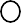 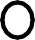 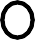 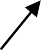 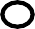 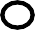 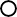 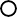 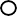 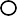 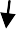 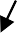 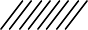 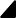 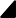 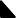 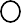 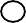 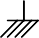 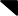 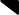 Description fonctionnelle de la ligneotoréducteur accouplement astique pignon chaîneLes études à mener concerneront les trois parties suivantes :en partie A, la vérification de la liaison d’alimentation électrique de la ligne de tri,en partie B, la vérification de la motorisation des fonctions entraînement de la zone DEPILAGE et convoyage de la zone de CONTROLE,en partie C, la vérification du système d’éjection.Partie A : Vérification de la liaison d’alimentation électrique de la ligne de triAu début du projet, le bureau d’étude de la société FRANPAC a caractérisé la ligne d’alimentation de la ligne de tri comme suit :Câble U1000R2V 4G 4 mm² : 3 conducteurs de phases et un conducteur de protection tous en cuivre de section S = 4 mm²Distance entre le coffret divisionnaire et la ligne de tri : l = 35 mIntensité d’emploi  Ie = 35 A  y compris l’empileuse.Chute de tension au niveau du coffret divisionnaire 2 %Intensité de court circuit présumée 5 000 AProtection de la liaison par le disjoncteur tripolaire Q5 de référence	A9F94340 40 A courbe C : DT 1/12Le schéma de puissance simplifié de la distribution est représenté en DT 2/12.Une modification du positionnement des machines conduit à une augmentation de la longueur du câble d’alimentation de 15 m qui au total mesure donc 50 m.Il est donc nécessaire de vérifier cette liaison, cette vérification est importante compte tenu du schéma des liaisons à la terre utilisé (régime de neutre).A1 Vérification de la chute de tension :Est-il nécessaire de modifier la section du conducteur pour cette augmentation de  longueur ? Justifier.Vérification de la chute de tension admissible dans la liaison. Calculer la chute de tensionV = R.Ie avec R, résistance d’un conducteur de phase, Ie, courant d’emploi, la résistivité du cuivre  = 1,76 ×10-8 .m. Rappel R =  . l / SEn déduire le pourcentage de la chute de tension par rapport à la tension simple.Calculer la chute de tension cumulée au niveau de la ligne de tri et vérifier si elle est acceptable.Vérification de la protection des personnes :: En étudiant le document DT 2/12, donner le nom du schéma des liaisons à la terre (régime de neutre) et préciser la signification des lettres.Citer, en argumentant, un avantage et un inconvénient de ce régime de neutre ?Quel type d’appareil assure la protection des personnes en cas de deuxième défaut ?Déterminer le pouvoir de coupure du disjoncteur de protection  Q5 (document DT 2/12 et  DR 4/22) de la liaison coffret – ligne de tri. Convient-il ?Un deuxième défaut apparait sur la ligne de tri, on se propose alors de vérifier le déclenchement du disjoncteur en calculant la valeur du courant de défaut.La circulation du courant de défaut se fait comme sur le DT 3/12 : C’est le cas le plus difficile à détecter.La valeur de ce courant peut se calculer par la formule suivante :Id = 0.8.Uo/Zd, où Uo est la valeur de la tension entre phase et neutre et où Zd est l’impédance totale de la boucle de défaut : Voir DT 3/12 où Zd = 4.R avec R = 0.22 ΩA l’aide de la DT 4/12, Calculer le rapport I/In. Le déclencheur magnétique du disjoncteur va-t-il fonctionner ?A l’aide des DT 1/12 et DT 4/12, choisir un disjoncteur qui assurera correctement la protection.Partie B : Vérification des caractéristiques des composants du système d’entraînement de la première partie de la ligne.Ce système d’entraînement, existant, est composé d’un moto variateur mécanique qui entraîne le système de dépilage et la première partie du convoyeur.(Cf description fonctionnelle page DR3)Le schéma et le dessin ci-dessous permettent de comprendre les lignes de transmission de puissance.Pdép.Puissance absorbée pour les actions de dépilage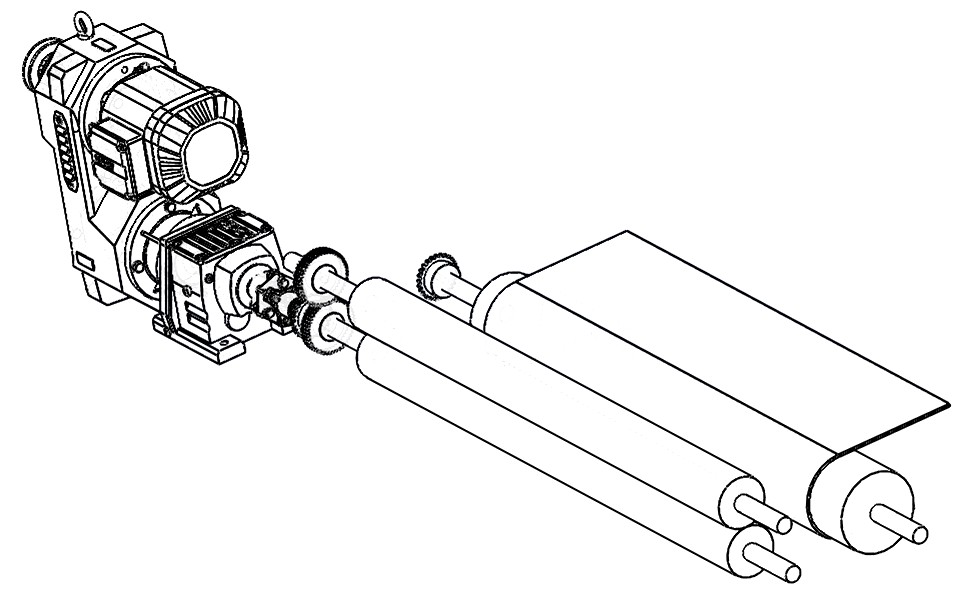 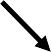 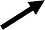 et de convoyage. Cette puissance a été mesurée Pa=1830 WConvoyeur à bande sur rouleaux de diamètre 90mm(absorbe 80 % de la puissance)PconvDispositif d’entrainement du système de dépilage des tôlesBande transporteuse (Epaisseur 5mm)Rouleau (Diamètre 90mm)B.1 Calcul de la nouvelle puissance nécessaire :On passe de 1 500 tôles à l’heure à 4 000 tôles à l’heure :Calculer la vitesse de défilement des tôles pour la version actuelle et pour la version future ainsi que le gain de vitesse en pourcentage (%)Les tôles sont positionnées comme suit :Sachant que la puissance développée par une force qui anime un solide en translation est P= F.V, avec F la force nécessaire à la mise en mouvement de la tôle et V la vitesse de la tôle : Que peut- on dire de l’augmentation de puissance au niveau du convoyeur ?La puissance électrique actuelle consommée par le moteur est de 1 830 W.Calculer la puissance sortie moteur puis calculer la puissance actuelle fournie au convoyeur (Notée P1conv). Rappel : le convoyeur absorbe 80 % de la puissance du moteur et le rendement de la transmission pignon chaine est de 0,9. (voir DR 7/22)Calculer la puissance future nécessaire au convoyeur (Notée P2conv).Quel que soit le résultat trouvé en B.1.2 prendre 170% d’augmentation de puissance.En tenant compte de l’étude précédente et d’une étude analogue sur le dépileur, nous arrivons à une nouvelle puissance utile du motoréducteur de 4 kW.D’après la plaque signalétique, ci-dessous, donner la valeur de la puissance du motovariateur actuel. Convient-il pour la future cadence ? Justifier.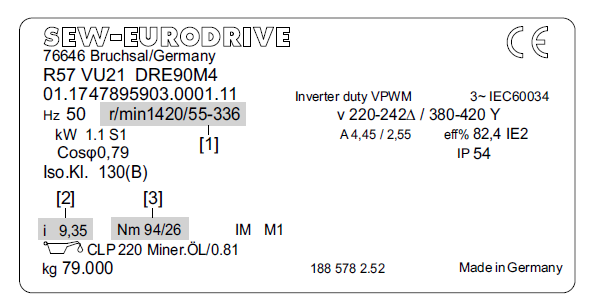 B.2 Calcul de la nouvelle vitesse du motoréducteur :Il est convenu de remplacer, pour des raisons d’efficacité, ce motovariateur à commande mécanique par un motoréducteur commandé par un variateur de vitesse. De ce fait, quel que soit le résultat précédent,  prendre pour la vitesse de défilement des tôles  V=0.97 m/s.Calculer la fréquence de rotation (en tr/min) d’un rouleau entraîneur (DR 7/22).Le diamètre d’un rouleau entraîneur est de 90 mm et l’épaisseur de la bande convoyeuse 5 mm.Sachant qu’entre le rouleau du convoyeur et la sortie du moto réducteur il y a une transmission pignon chaine de rapport 1, conclure quant à la fréquence de rotation du motoréducteur :B3 Choix d’un  moto réducteur :Quels que soient les résultats trouvés précédemment prendre une puissance de 4kW et une fréquence de rotation de 185 tr/min.Calculer le couple en bout d’arbre du motoréducteur :En vous aidant de la démarche suivante, rechercher dans la documentation SEW Usocome DT 5/12 et DT 6/12, un motoréducteur pouvant convenir.Sur le D T6/12, identifier le ou les types de moteurs pouvant convenir.Indiquer le type de réducteur puis son rapport de réduction « i » .A partir de l’exemple ci-dessous, donner la référence complète du motoréducteur.Les références des moto-réducteurs SEW USOCOME sont construites de la façon suivante : R57   DRE  90 M4Longueur et nombre de pôles du moteur Taille du moteurType de moteur Type de réducteurB.4 Contrôle des caractéristiques du moteur du moto réducteur :Relever, dans le DT 6/12, uniquement les caractéristiques électriques du moteur, sachant que sa puissance nominale est de 4 kW et qu’il est alimenté sous 400 V.Calculer la puissance absorbée par le moteur pour un fonctionnement au régime nominal. (Pleine charge η100%)Calculer la valeur théorique du courant nominal IN du moteur, et cela, pour un fonctionnement au régime nominal sous 400 V.Calculer la vitesse de synchronisme du moteur ainsi que son glissement.B.5 Choix du variateur de vitesse associé au motoréducteur :Préciser sur quel paramètre doit agir un variateur de vitesse afin d’ajuster la vitesse de défilement des tôles.Choisir, en justifiant, le variateur de vitesse adapté au moteur dans la DT 7/12 sachant que son alimentation est réalisée en triphasé 400 V.A l’aide des DT 8/12 et DT 9/12, et pour une association à monter soi-même, choisir le disjoncteur Q1 en précisant son calibre et donner la référence complète du contacteur de ligne sachant que la tension du circuit de commande est en 24 V alternatif.B.6 Vérification de l’accouplement élastique :La liaison entre l’arbre de sortie du motoréducteur et de l’arbre de transmission est réalisée par un accouplement élastique.Le changement de puissance et la modification des cotes imposent une vérification des performances de l’accouplement élastique.L’accouplement élastique est un JUBOFLEX 632031 : Voir doc technique DT 10/12.On prendra les caractéristiques suivantes pour le motoréducteur : P = 4 kW et Nsortie = 186 tr/min.On considérera que le moteur et l’arbre de transmission sont bien alignésMontrer, par un tracé sur l’abaque du document DR 13/22, qu’un accouplement JUBOBLEX peut convenir et relever le couple nominal à transmettre.Exemple : On détermine le couple, connaissant la puissance à transmettre et la vitesse de rotation de la machine, en joignant par une droite les points représentatifs de ces grandeurs. L’intersection avec l’échelle centrale indique la valeur du couple.Ex : 25 kW à 800 tr/min →300 Nm. Reporter cette valeur horizontalement. Le choix du type d’accouplement dépend du coefficient de sécurité. (Ex MPP, JUBOFLEX,STRAFLEX pour coefficient de sécurité de 1 et uniquement JUBOFLEX pour coefficient de sécurité de 2)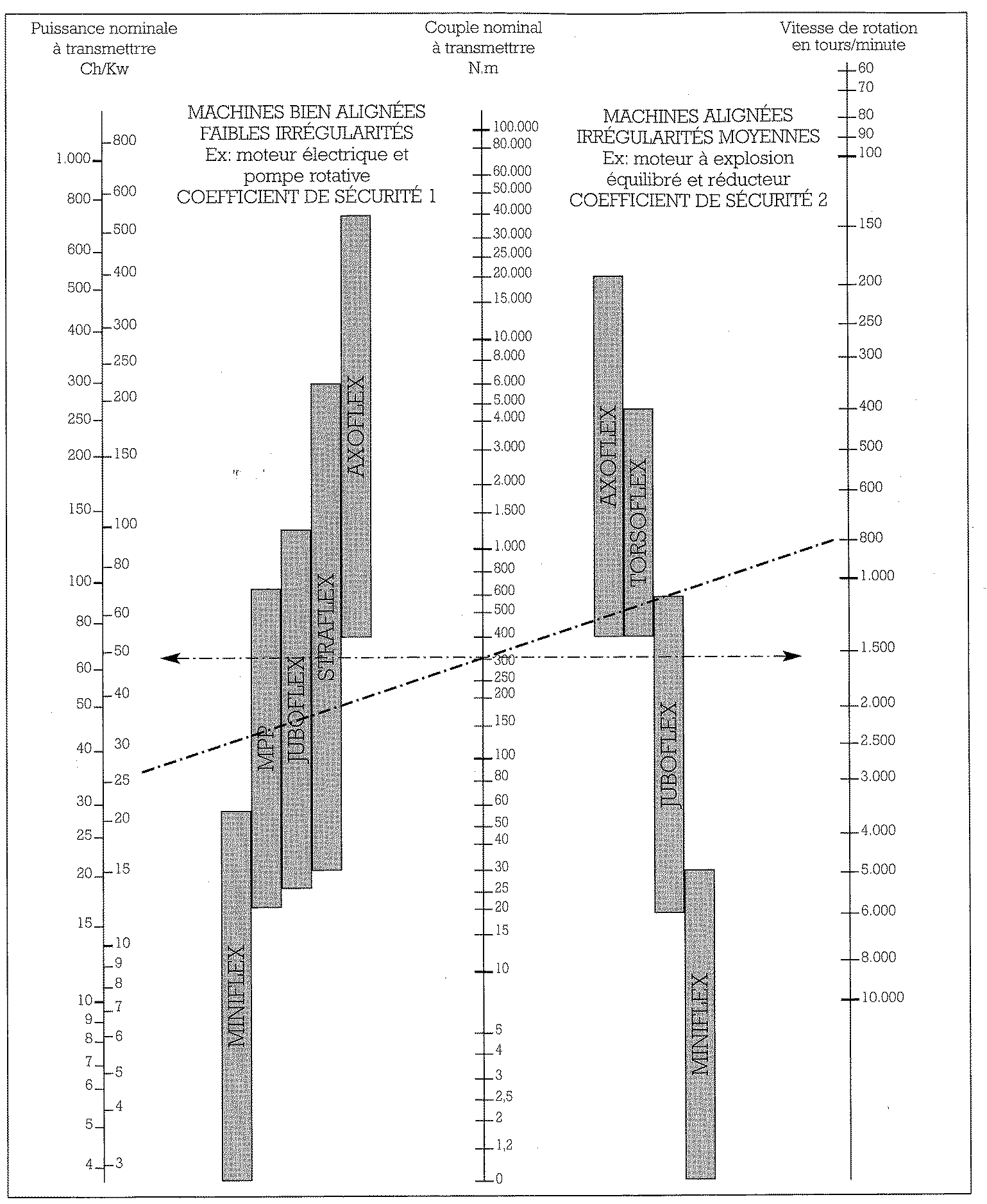 A partir de la documentation technique DT 10/12, identifier les caractéristiques suivantes du JUBOFLEX 632031.A l’aide de la question précédente, compléter toutes les cases vides du tableau avec les caractéristiques du motoréducteur et de l’accouplement et valider si l’accouplement convient.Partie C : Vérification des caractéristiques du vérin déviateur.Le système d’éjection situé dans la zone de tri est essentiellement constitué d’une plaque  mobile en rotation autour d’un axe horizontal. Lorsque la plaque est horizontale, celle-ci laisse passer les tôles dans la zone d’empilage des feuilles bonnes. Lorsqu’on incline la plaque, les tôles viennent buter sur la plaque et sont déviées vers la zone d’empilage des feuilles rebutées. Le mouvement de rotation  de la plaque est assuré par le vérin déviateur.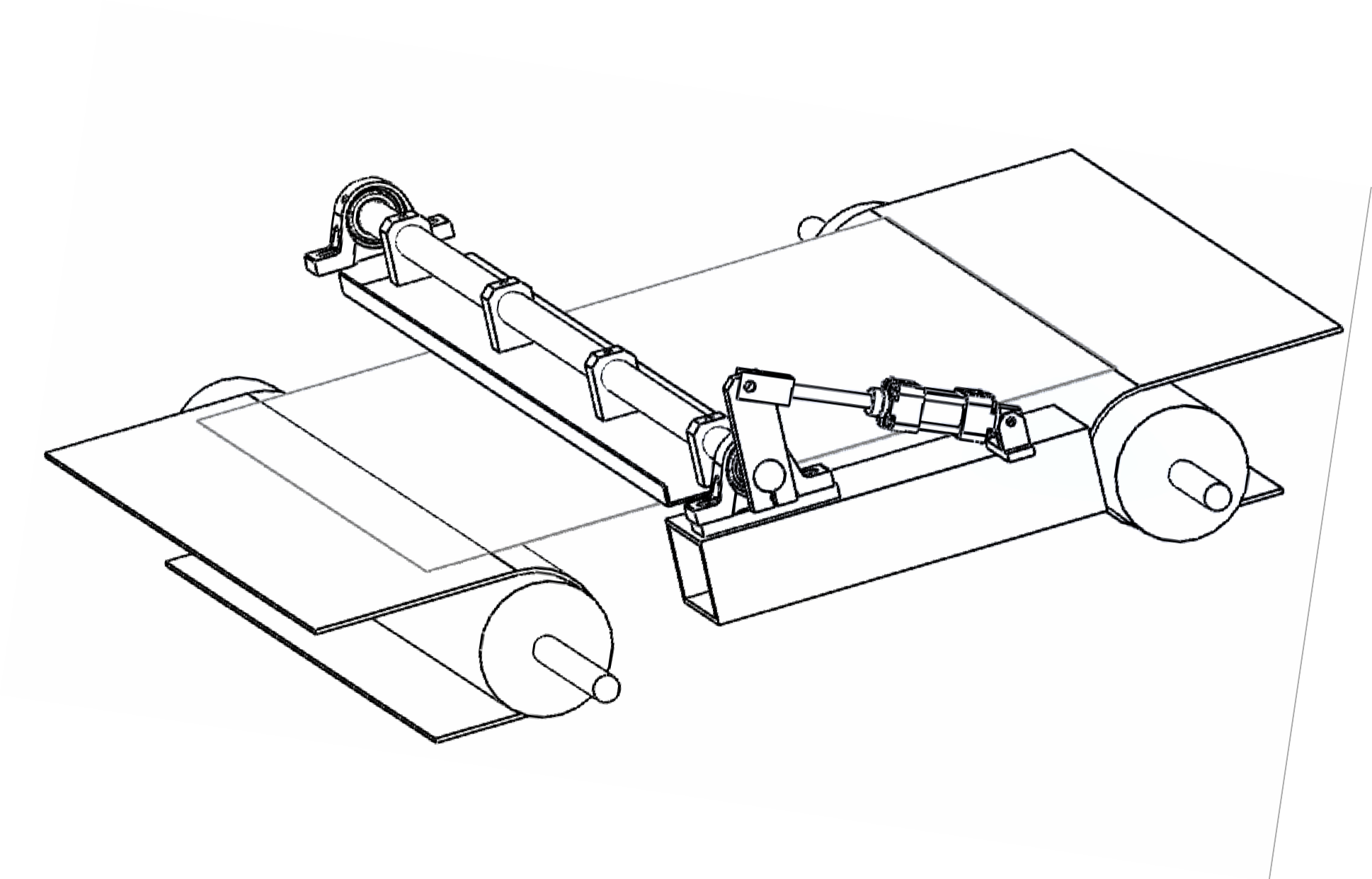 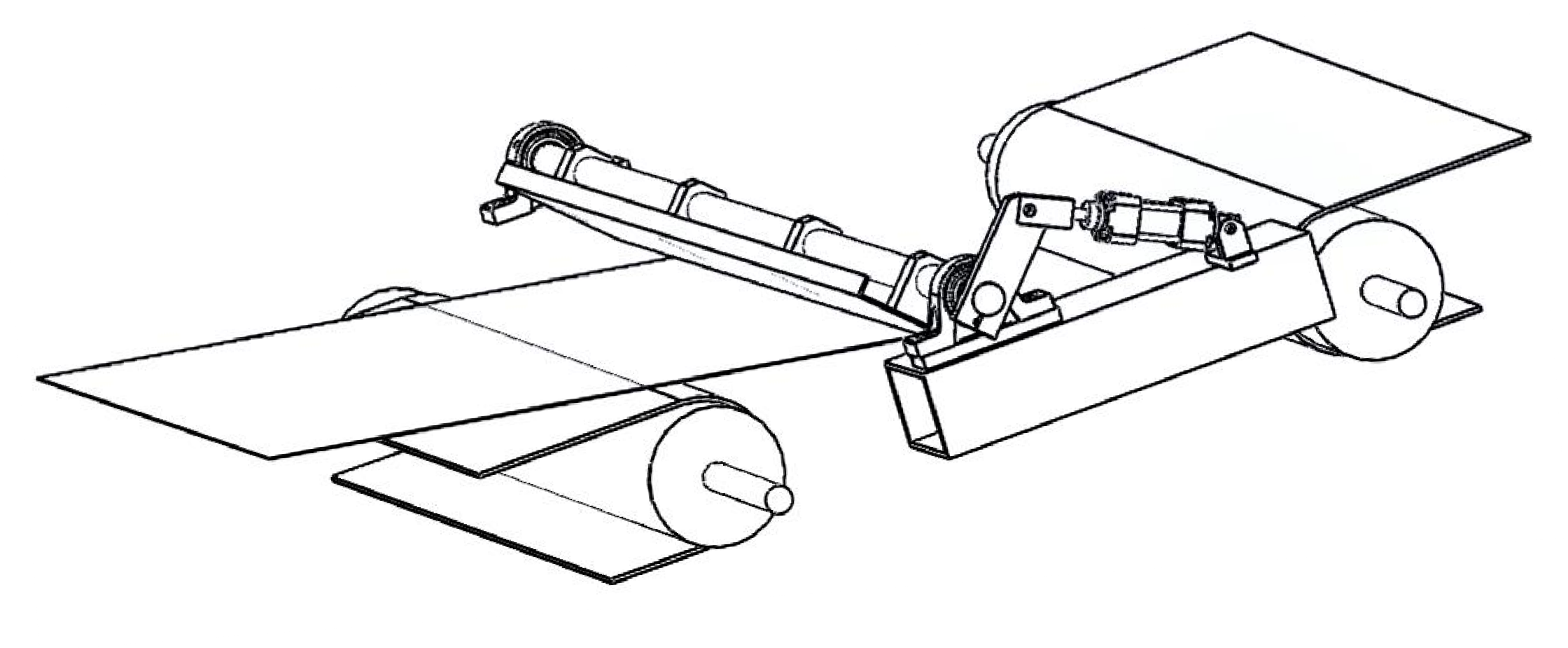 Configuration : Plaque horizontaleLe vérin déviateur est sortiSens d’avance des tôlesConvoyeurs à bandesConfiguration Plaque inclinée (Tôle à dévier)Le vérin déviateur est rentré    Sens d’avance des tôles Convoyeurs à bandesC1- Analyse du fonctionnement.C1-1 Le tableau ci-dessous vous décrit les solutions technologiques retenues pour la réalisation des différentes liaisons. Indiquer le nom des 3 liaisons manquantes.(dans les cases blanches)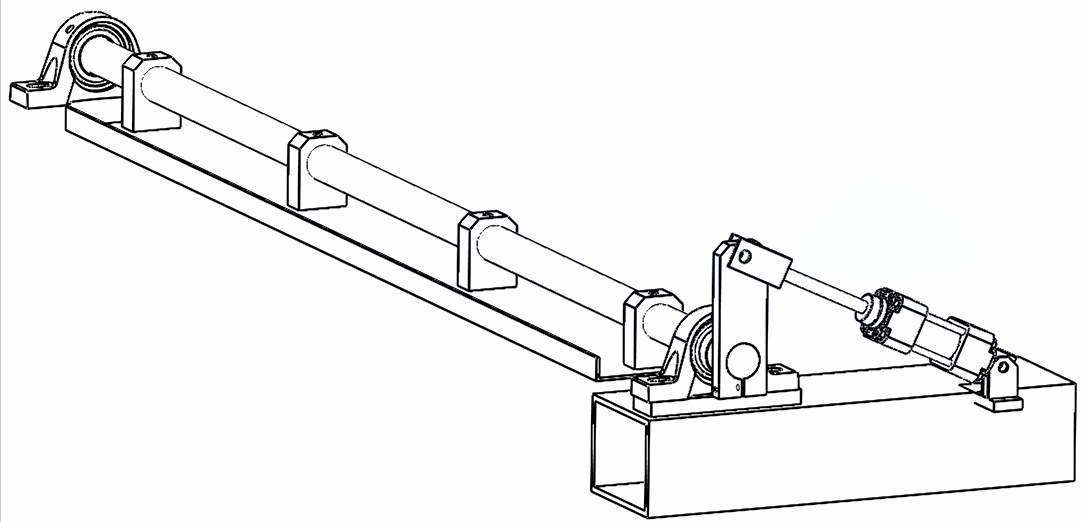 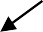 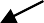 L’arbre et la plaque déviatrice sont solidaires.C1-2 Compléter le schéma cinématique spatial ci-dessous.Remplir les bulles repérés O, L et M.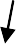 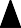 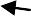 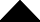 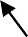 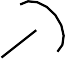 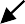 C2- Vérification que la course du vérin autorise la nouvelle inclinaison de la plaque déviatrice (Vérin Bosch Rexroth PRA 0822120003)Compte tenu de l’augmentation de vitesse des tôles, on a dû modifier l’inclinaison maximale de la plaque déviatrice afin d’améliorer l’empilage des tôles rebutées. Des butées mécaniques fixent cette inclinaison à 45° par rapport au plan du tapis convoyeur.C2-1 Course du vérinRechercher dans l’extrait de catalogue DT11/12 la valeur de la course c du vérin ainsi que son diamètre de piston AL :C2-2 Détermination graphique du déplacement minimal dmini de la tige du vérin pour assurer le débattement angulaire de 45°.Sur le document réponse DR18, on donne le système déviateur en position « plaque horizontale » à l’échelle 1 : 2. Lorsque la plaque sera inclinée à 45°, on demande de tracer sur ce document la nouvelle position A’ du point A ainsi que l’axe du vérin (A’O) et de mettre en évidence la valeur du déplacement dmini.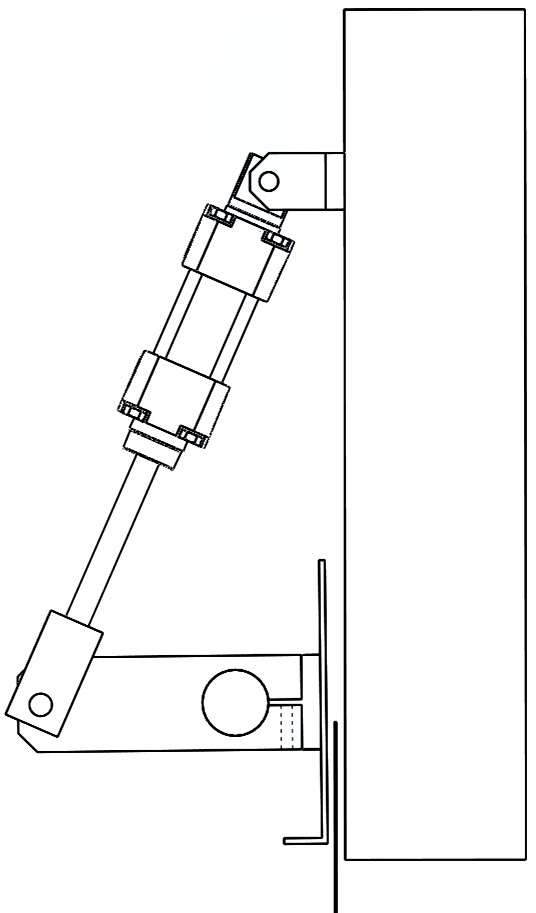 Remplir ci-dessous la justification de vos tracés et la valeur du déplacement dmini.C3- Vérification que l’effort de tige est suffisant pour maintenir en position la plaque déviée lors de l’impact des tôles (voir document DR 21/22).Une	étude	préalable	a	estimé	l’effort	d’impact	maximum	de	la	tôle	sur	la	plaque	à‖𝐹⃗⃗⃗𝐼‖ = 80 N. Hypothèses :L’étude s’effectuera comme si la totalité des efforts exercés sur le sous-ensemble S = {Plaque + Arbre + Levier} se trouvait dans le plan (O, 𝑥⃗, 𝑦⃗).Toutes les liaisons sont considérées comme parfaites.Le poids propre des différents éléments est négligeable.C3-1 – Etude de l’équilibre du vérin déviateur (V) :Isoler le vérin (V) pour en déduire la direction des efforts en A’ et O.C3- 2 – Etude de l’équilibre de l’ensemble S= {Plaque + Arbre + Levier} :Le contact tôle/plaque étant considéré comme ponctuel parfait, justifier la direction et le sens de laforce𝐹⃗⃗⃗𝐼⃗⃗⃗𝑡⃗ô⃗⃗𝑙⃗𝑒⃗⃗⃗⃗⃗⃗𝑆⃗ .Isoler l’ensemble S pour déterminer graphiquement, l’effort	𝐴⃗⃗⃗⃗′⃗⃗⃗⃗⃗⃗⃗⃗⃗⃗  (voir figure page DR21/22)Pour la résolution graphique, utiliser la figure page DR 21/22 et compléter la valeur de la norme dans le cadre prévu.Pour une résolution graphique, prendre 1 cm pour  10 N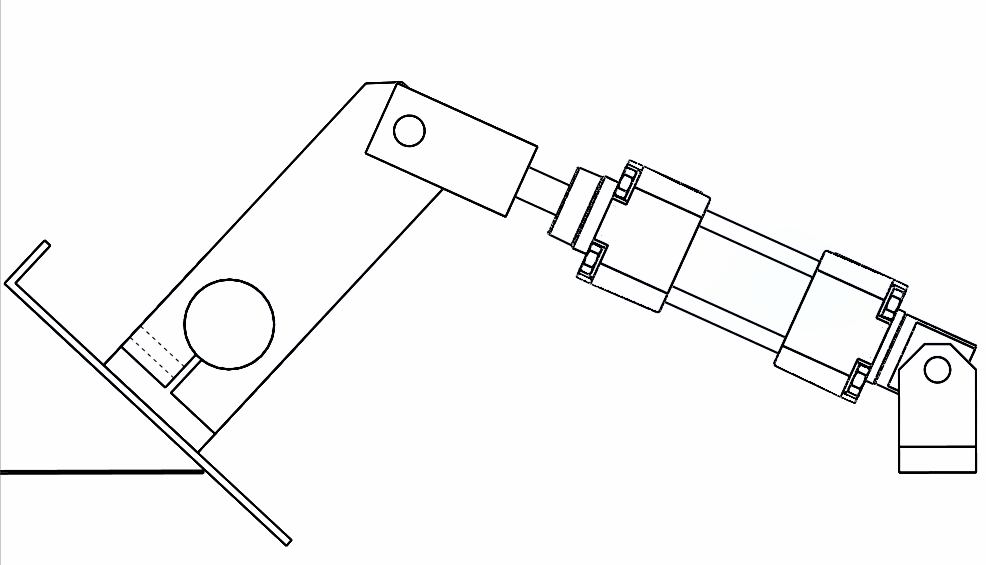 𝑥⃗C3-3  Conclusion quant au choix du vérin déviateur : DT 11/12 et DT 12/12Le vérin PRA 0822120003 est alimenté sous une pression de 0,4 MPa. Donner la  valeur, annoncée par le constructeur, de l’effort que peut exercer la tige du vérin sur le levier au point A’ lorsque la plaque est inclinée. (voir réponse C2-1)Assure-t-il le maintien en position de la plaque lors de l’impact avec la tôle rebutée ? On prendra comme valeur de ‖𝐴⃗⃗⃗⃗′𝑉→𝑆‖ = 30𝑁DANS CE CADREAcadémie :	Session :Académie :	Session :Académie :	Session :DANS CE CADREExamen :	Série :Examen :	Série :Examen :	Série :DANS CE CADRESpécialité/option :	Repère de l’épreuve :Spécialité/option :	Repère de l’épreuve :Spécialité/option :	Repère de l’épreuve :DANS CE CADREEpreuve/sous épreuve :Epreuve/sous épreuve :Epreuve/sous épreuve :DANS CE CADRENOM :NOM :NOM :DANS CE CADRE(en majuscule, suivi s’il y a lieu, du nom d’épouse)Prénoms :(en majuscule, suivi s’il y a lieu, du nom d’épouse)Prénoms :N° du candidat(le numéro est celui qui figure sur la convocation ou liste d’appel)DANS CE CADRENé(e) le :Né(e) le :N° du candidat(le numéro est celui qui figure sur la convocation ou liste d’appel)DANS CE CADREN° du candidat(le numéro est celui qui figure sur la convocation ou liste d’appel)NE RIEN ÉCRIREAppréciation du correcteurAppréciation du correcteurAppréciation du correcteurNE RIEN ÉCRIRENote :NE RIEN ÉCRIRESous épreuve : Vérification des performances mécaniques et électriques d’un système pluritechnologiqueU42Temps conseilléLecture du sujet10 minPartie A40 minPartie B80 minPartie C50 minBTS Assistance Technique d’IngénieurCode :Session 2015SUJETEPREUVE U42Durée : 3hCoefficient : 3Page DR1/22BTS Assistance Technique d’IngénieurCode :Session 2015SUJETEPREUVE U42Durée : 3hCoefficient : 3Page DR2/22BTS Assistance Technique d’IngénieurCode :Session 2015SUJETEPREUVE U42Durée : 3hCoefficient : 3Page DR3/22BTS Assistance Technique d’IngénieurCode :Session 2015SUJETEPREUVE U42Durée : 3hCoefficient : 3Page DR4/22Chutes de tension autoriséesChutes de tension autoriséesChutes de tension autoriséesTypes d’InstallationsEclairageAutres usages (force motrice)Alimentation par poste privé MT/BT6%8%BTS Assistance Technique d’IngénieurCode :Session 2015SUJETEPREUVE U42Durée : 3hCoefficient : 3Page DR5/22BTS Assistance Technique d’IngénieurCode :Session 2015SUJETEPREUVE U42Durée : 3hCoefficient : 3Page DR6/22Motovariateur rendement = 0.82Psortie moteurAccouplement élastiqueArbre de transmissionMotovariateur rendement = 0.82Motovariateur rendement = 0.82BTS Assistance Technique d’IngénieurCode :Session 2015SUJETEPREUVE U42Durée : 3hCoefficient : 3Page DR7/22BTS Assistance Technique d’IngénieurCode :Session 2015SUJETEPREUVE U42Durée : 3hCoefficient : 3Page DR8/22BTS Assistance Technique d’IngénieurCode :Session 2015SUJETEPREUVE U42Durée : 3hCoefficient : 3Page DR9/22BTS Assistance Technique d’IngénieurCode :Session 2015SUJETEPREUVE U42Durée : 3hCoefficient : 3Page DR10/22BTS Assistance Technique d’IngénieurCode :Session 2015SUJETEPREUVE U42Durée : 3hCoefficient : 3Page DR11/22BTS Assistance Technique d’IngénieurCode :Session 2015SUJETEPREUVE U42Durée : 3hCoefficient : 3Page DR12/22BTS Assistance Technique d’IngénieurCode :Session 2015SUJETEPREUVE U42Durée : 3hCoefficient : 3Page DR13/22CaractéristiquesAccouplementMotoréducteurValidationValidationCouple nominalOkNon okCouple MaxiOkNon okVitesse MaxiOkNon okBTS Assistance Technique d’IngénieurCode :Session 2015SUJETEPREUVE U42Durée : 3hCoefficient : 3Page DR14/22BTS Assistance Technique d’IngénieurCode :Session 2015SUJETEPREUVE U42Durée : 3hCoefficient : 3Page DR15/22PointLiaison entre … et …DescriptifNom de la liaisonOLe corps du vérin et la chapeMontage en chape avec axe ajusté et jeu axial minime.PIVOTALa tige du vérin et le levier de la plaque déviatriceMontage en chape avec axe ajusté et jeu axial important.BLevier de la plaque déviatrice et l’arbre de la plaque déviatrice.Le levier de plaque déviatrice est alésé et fendu radialement, et le maintien en position est réalisé par pincement. (adhérence)LLa liaison pivot (K,𝑧⃗) entre l’arbre de la plaque déviatrice et le bâti est décomposée ena) Palier à semelle avec roulement à bille à contact radial. (Monté sans jeu axial).MLa liaison pivot (K,𝑧⃗) entre l’arbre de la plaque déviatrice et le bâti est décomposée enb) Palier à semelle avec roulement à bille à contact radial. (Monté avec jeu axial).LINEAIRE ANNULAIREBTS Assistance Technique d’IngénieurCode :Session 2015SUJETEPREUVE U42Durée : 3hCoefficient : 3Page DR16/22BTS Assistance Technique d’IngénieurCode :Session 2015SUJETEPREUVE U42Durée : 3hCoefficient : 3Page DR17/22BTS Assistance Technique d’IngénieurCode :Session 2015SUJETEPREUVE U42Durée : 3hCoefficient : 3Page DR18/22BTS Assistance Technique d’IngénieurCode :Session 2015SUJETEPREUVE U42Durée : 3hCoefficient : 3Page DR19/22BTS Assistance Technique d’IngénieurCode :Session 2015SUJETEPREUVE U42Durée : 3hCoefficient : 3Page DR20/22BTS Assistance Technique d’IngénieurCode :Session 2015SUJETEPREUVE U42Durée : 3hCoefficient : 3Page DR22/22